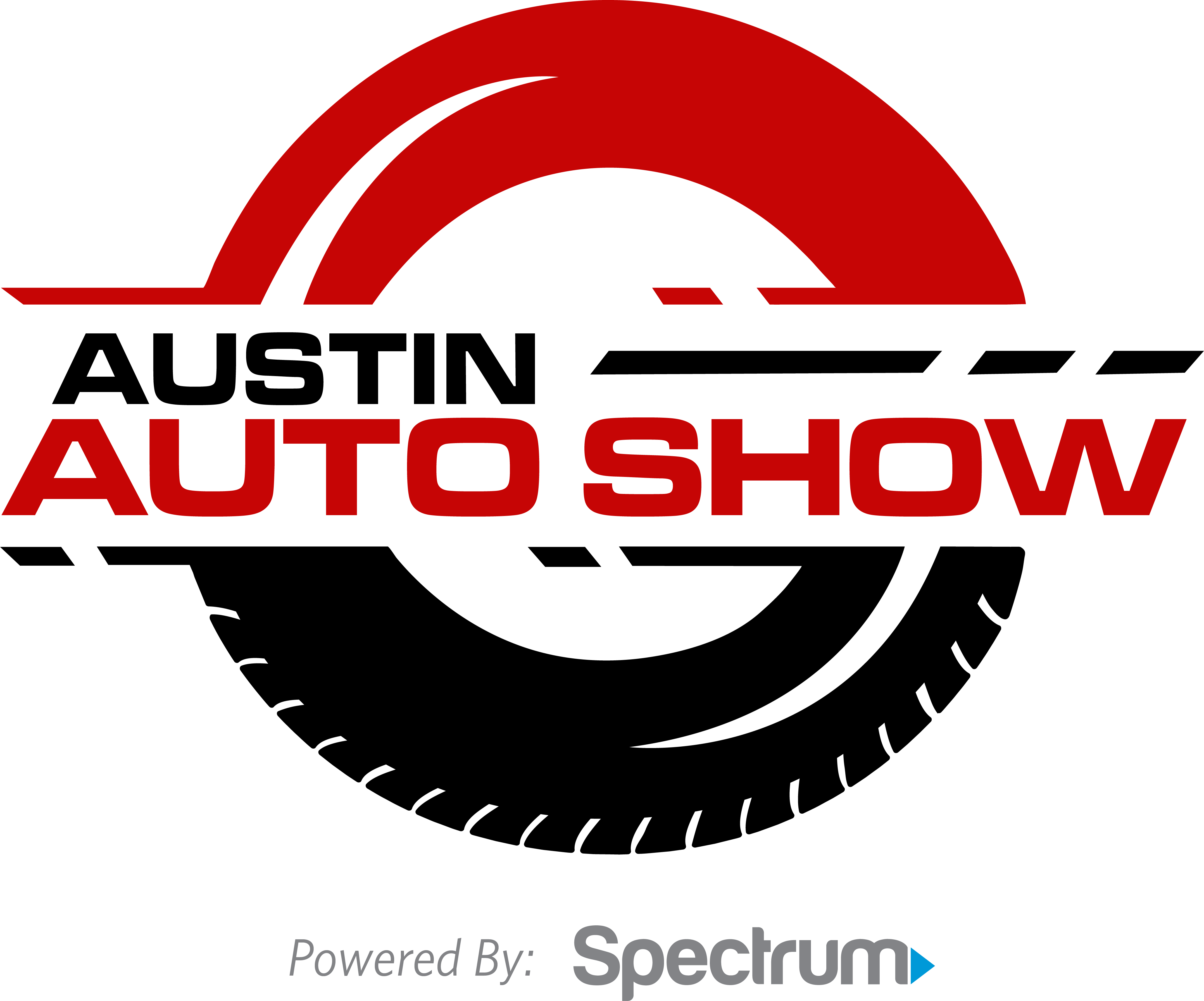 Austin Auto ShowMEDIA CREDENTIAL APPLICATIONPlease complete the information below to be considered for the Austin Auto Show credentials. Please 
e-mail this form to Lisa Tomsio at lisa@eami.com . Name:Organization:Address:Phone:Email Address:Website: Date you will be attending the Show:Please circle the medium that best describes your organization:Television	Radio     	Newspaper	   Social Media Channel               Website		OtherPlease list below the name(s) of your organization representative(s) and title(s) who will need Media Credentials:1.2.823 Congress Ave. • Suite 230 • Austin, TX 78701 • (512) 402.7797